7.12. – 11.12. 2020Těšíme se na .. Vánoční pohádka se skřítkem Dárečkem(celoroční hra „Kamarádi skřítka Jasánka“)Když zvoneček zazvoní, jsou tu Vánoce.Cukroví tu zavoní, jako vždycky po roce.Stromeček se ozdobí, svítit bude zas.Nikdo se teď nezlobí, vždyť je lásky čas.Námětová hra – na cukráře (pečeme si vánoční cukroví)Grafomotorika – dokreslování koulí na vánoční stromPohádka „Vánoce“ – práce s pohádkouPříprava a ochutnávka vánočního cukrovíSmyslově-sluchová hra - Kde zazvonil zvoneček Vánoční tradice (betlém, vánoční stromek, koledy, rozkrajování jablíček apod.)Zpíváme vánoční koledy a doprovázíme je Orffovými nástroji a flétnouVánoční tvoření - modrotisk8.12. Muzikoterapie v MŠ od 9.30 hodin10.12. Vánoční koledování ve školce (pouze s dětmi) - zpěv koled, vánoční hry, nadílka od Ježíška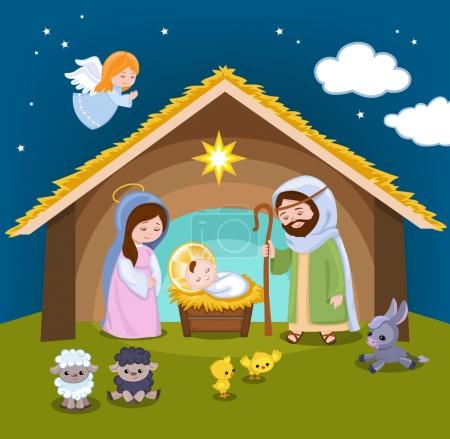 